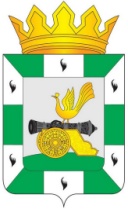 МУНИЦИПАЛЬНОЕ ОБРАЗОВАНИЕ«СМОЛЕНСКИЙ РАЙОН» СМОЛЕНСКОЙ ОБЛАСТИСМОЛЕНСКАЯ РАЙОННАЯ ДУМАРЕШЕНИЕот                 апреля 2016 года                                                                 № Об информации Администрации муниципального образования «Смоленский район» Смоленской области по подготовке и проведению празднования 71-й  годовщины Победы в Великой Отечественной  войне  1941-1945 годовРассмотрев информацию Администрации муниципального образования «Смоленский район» Смоленской области по подготовке и проведению празднования 71-й годовщины Победы в Великой Отечественной войне 1941-1945 годов, руководствуясь Уставом муниципального образования «Смоленский район» Смоленской области, Смоленская районная ДумаРЕШИЛА:Информацию Администрации муниципального образования «Смоленский район» Смоленской области по подготовке и проведению празднования 71-й годовщины Победы в Великой Отечественной войне 1941-1945 годов принять к сведению.Председатель Смоленской районной Думы                                 Ю.Г. Давыдовский